Советы родителям  дошкольников.«Пешеходом быть – наука!».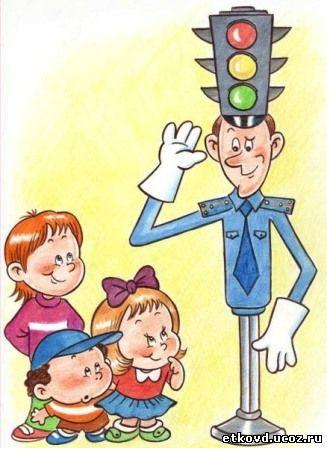                                 Подготовила:                                                 Овсянникова В.А.* Воспитывайте у ребенка привычку быть внимательным на улице, осторожным и осмотрительным.* Закрепляйте знания, полученные ранее, чаще задавайте ребенку проблемные вопросы, беседуйте с ним.* Наблюдайте за ситуациями на улице, дороге, во дворе, за пешеходами и транспортом, светофором и обязательно обсуждайте с ребенком то, что увидели.* Почитайте ему подходящее художественное произведение и обязательно побеседуйте о том, что прочитали.* Закрепите правила поведения на улице и в транспорте:- ходить по тротуару следует с правой стороны;- прежде чем перейти дорогу, надо убедиться, что транспорта нет, посмотрев налево и направо, затем можно двигаться, предварительно снова посмотрев в обе стороны;- переходить дорогу полагается только шагом;- необходимо подчиняться сигналу светофора;- в транспорте нужно вести себя спокойно, разговаривать тихо, держаться за руку взрослого (и поручень), чтобы не упасть;- нельзя высовываться из окна автобуса, троллейбуса, высовывать в окно руки;- входить в транспорт и выходить из него можно, только когда он стоит;- играть можно только во дворе.«О значении обучения детей дошкольного возраста правилам дорожного движения».У Вас на руках ребенок. Будьте осторожны: он закрывает Вам обзор улицы.Вы везете ребенка на санках. Будьте осторожны: санки могут опрокинуться, а ребенок – попасть на проезжую часть.Вы везете ребенка на машине. Ребенка следует посадить сзади на специальное сиденье, предназначенное для перевозки детей.Вы стоите  с ребенком на остановке в ожидании автобуса. Не приближайтесь к автобусу до полной его остановки: ребенок может оступиться и попасть под колеса.Вы входите с ребенком в автобус. Первым  в салон входит  ребенок, затем взрослый, так как оставлять детей без присмотра нельзя даже на секунду.Вы выходите из автобуса. Первым выходит взрослый, затем ребенок, так как он может оступиться и упасть со ступенек либо выбежать на дорогу.Вы переходите с ребенком проезжую часть, где нет светофора. Переходите улицу по специальной  разметке для пешеходов. Крепко держите ребенка за руку.Вы обходите с ребенком стоящую машину. Лучше отойти от нее подальше, так как машина закрывает обзор и ребенок думает, что опасность ему не угрожает.